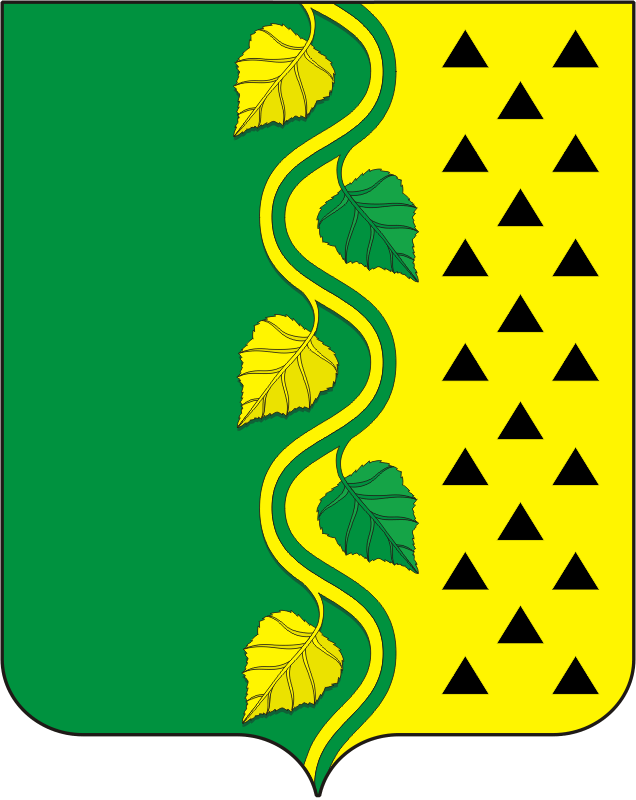 АДМИНИСТРАЦИЯ НОВОСОКУЛАКСКОГО СЕЛЬСОВЕТА САРАКТАШСКОГО РАЙОНА ОРЕНБУРГСКОЙ ОБЛАСТИП О С Т А Н О В Л Е Н И Е_________________________________________________________________________________________________________29.09.2021                           с. Новосокулак                                          № 32-пРуководствуясь Уставом муниципального образования Новосокулакский сельсовет Саракташского района Оренбургской области,   1.1. Признать утратившим силу постановление администрации Новосокулакского сельсовета Саракташского района Оренбургской области от 10.09.2017 № 26-п «Об утверждении Положения о порядке получения муниципальными служащими  администрации муниципального образования Новосокулакский сельсовет Саракташского района Оренбургской области разрешения работодателя на участие в управлении некоммерческой организацией»;       1.2.Постановление администрации Новоокулакского сельсовета Саракташского района Оренбургской области  от 30.03.2016 № 8-п «Об утверждении Положения о представлении  гражданами, претендующими на замещение  должностей муниципальной службы, и муниципальными служащими муниципального образования Новосокулакский сельсовет  сведений о доходах, расходах, об имуществе и обязательствах имущественного характера».2.Настоящее постановление вступает в силу после обнародования, подлежит  размещению на официальном сайте муниципального образования Новосокулакский сельсовет.       3. Контроль за выполнением настоящего постановления оставляю за собой.Глава сельсовета				                                     А.Н. ГусакРазослано : прокурору района, в дело .О признании  утратившим силу 